بسمه تعالی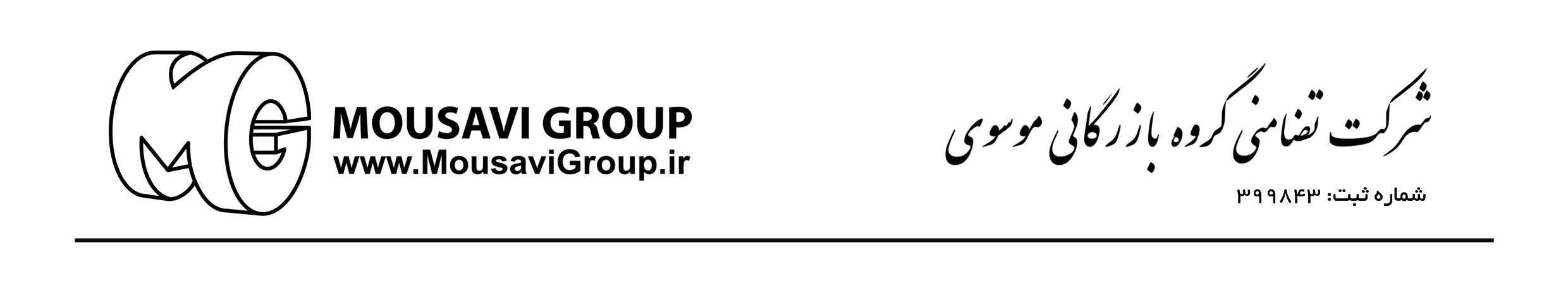 اطلاعیهشماره:             9402تاریخ:    1/5/1394با اهداء سلاماحتراما به اطلاع می رساند که  سومین دوره آموزشی یک روزه محصولات شرکت آتـونیکس باعناوین زیر در روز جمعه  مورخ  16/5/94 ساعت 10 الی 19 برگزارمیگردد.
مکان: تهران - ضلع غربی (ورودی اصلی) مجموعه ورزشی آزادی – هتل المپیک – هتل آکادمی فوتبال
عناوین کلی دوره:معرفی انواع روتاری اینکودر هابررسی تنوع و کاربرد هر کداممعرفی و نحوه تنظیم پالس متر ها سری MP5W معرفی و نحوه تنظیم مولتی پنل  متر ها سری MT4W معرفی و نحوه تنظیم تایمر سری LE3Sمعرفی و نحوه تنظیم تایمر سری LE4Sمعرفی و نحوه تنظیم تایمر های آنالوگ سری ATمعرفی و نحوه تنظیم کانتر تایمر های سری CT
درضمن مدرس این دوره  آقای دکتر نظریان می باشد،
لطفادرصورت تمایل نسبت به شرکت دردوره فرم زیر را تکمیل نمایید و به ایمیل crm@mousavigroup.ir  و یا ازطریق  فاکس  33961011   021  
به همراه فیش واریزی ارسال نمایید لطفا پس از ارسال فرم ، با مسئول برگزاری دوره آقای رحیمی به شماره  تلفن  33961010   021  تماس حاصل فرمائید  تا برنامه ریزی لازم جهت رزرو و هرچه بهتر برگزار شدن دوره انجام گیرد.پس از بررسی تعداد شرکت کنندگان دعوت نامه برای شما ایمیل میگردد.پیشاپیش حضور شما را در دوره گرامی می داریم.هزینه دوره مبلغ  300.000  ریال  می باشد
شماره کارت      6104337907807877 
شماره حساب بانک ملت    4624494189     به نام امید موسوی نیشابورینام و نام خانوادگینام شرکتآدرسشماره تلفن ثابتشماره تلفن همراهایمیل